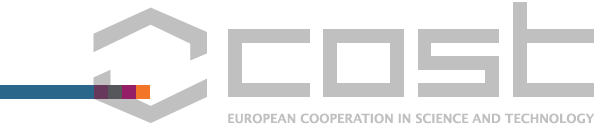 Action to Focus and Accelerate Cell-based Tolerance-inducing TherapiesEurope's Biggest Research Network on CTTDear colleagues,It is our pleasure to announce Workshop on cell-based tolerance-inducing therapy that is going to be held in Belgrade, Serbia on May 11th, 2016. This workshop is an event organized by COST Action BM1305 - Action to Focus and Accelerate Cell-based Tolerance-inducing Therapies (A FACTT) in conjunction with the A FACTT MC/WG meeting at May 9,10th. Early carrier researchers are encouraged to apply for participation in the workshop. The application should include CV and a motivation letter and should be sent to e-mail:  djordjem@ibiss.bg.ac.rs not later than  March, 21st . There will be no fee for participation, but there is a limit to the number of participants.OrganizersDr Eva M MARTINEZ-CACERESChair of the ActionDr Anja TEN BRINKEVice Chair of the Action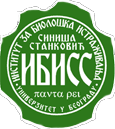 Local organizerDr Djordje MILJKOVICInstitute for Biological  Research “Sinisa Stankovic”University of BelgradeWorkshop on cell-based tolerance-inducing therapy:9.00- 9.30 Djordje MiljkovicINTRODUCTION TO CELL-BASED TOLERANCE-INDUCING THERAPY9.30- 10.00 Eva Martinez-CaceresTOLEROGENIC DENDRITIC CELLS-VITD3 LOADED WITH MYELIN PEPTIDES AS A TREATMENT FOR MS PATIENTS. 10.00- 10.30 Maria Cristina CuturiTOLEROGENIC DENDRITIC CELLS FROM ANIMAL MODELS TO A CLINICAL PROTOCOLBreak11.00- 11.30 Giovanna LombardiCLINICAL GRADE MANUFACTURE OF REGULATORY T CELLS TO PROMOTE TRANSPLANTATION TOLERANCE: CHALLENGES AND ACHIEVEMENTS11.30- 12.00 Piotr TrzonkowskiATMP AS A CHALLENGE IN MANUFACTURING OF T REGULATORY CELLSLunch13.00- 13.30 Thomas GiesePRACTICAL APPROACHES IN POLYCHROMATIC FLOW CYTOMETRY13.30- 14.00 Anja ten BrinkeANTIGEN-SPECIFIC IMMUNOMONITORING 14.00 – 14.45 Phil Lord/Catharien HilkensDO YOU KNOW SOMETHING I DON'T? ORGANIZING AND SHARING OUR KNOWLEDGE OF IMMUNOLOGY14.45- 16.00 OVERALL DISCUSSION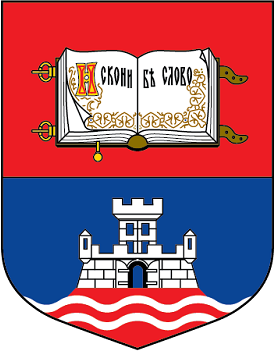 The workshop will be held at the University of Belgrade Rectorate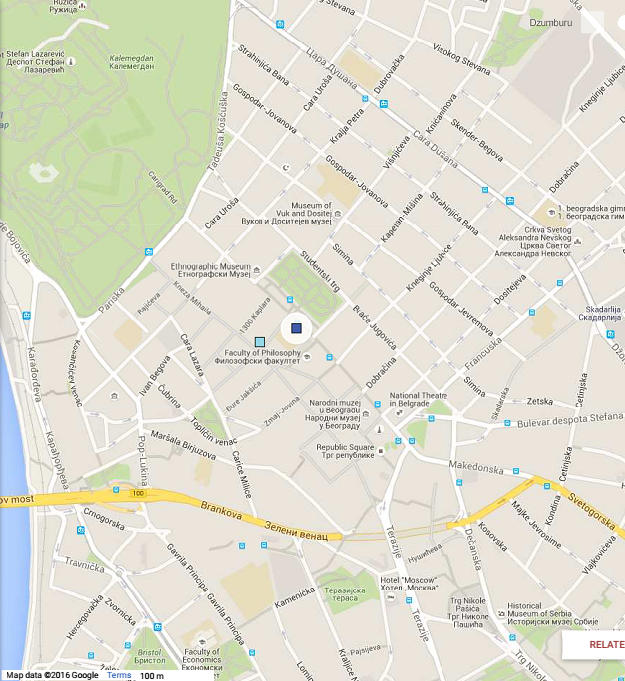 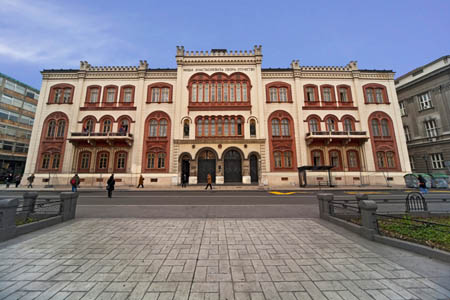 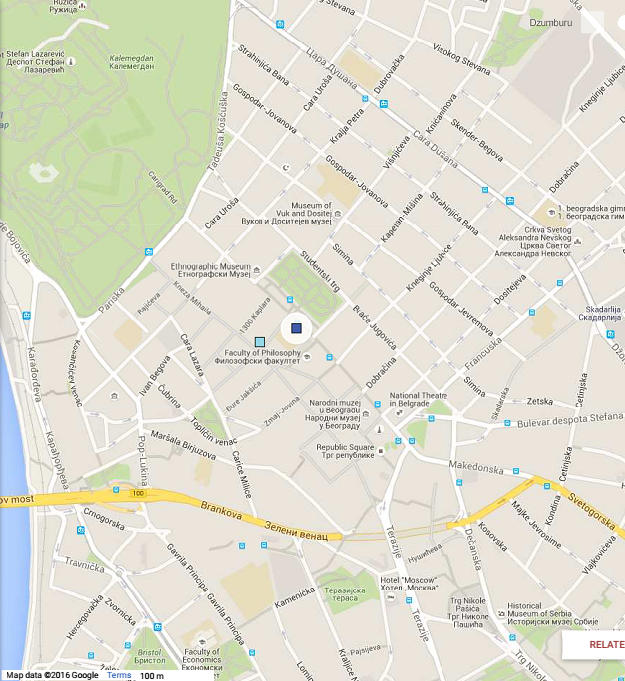 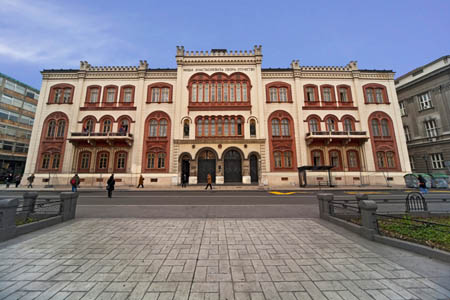 Studentski trg 1, BelgradeCITY CENTER